DATI ANAGRAFICI PER COMPILAZIONE DELLA DICHIARAZIONE DEI RIFIUTI PRODOTTI E SMALTITI NEL 2020: Inserire i dati negli appositi spaziNel caso, sarà nostra cura inviarvi le relative schede per la raccolta dati. Voglio avvalermi di assistenza, supporto, consulenza presso l’azienda alle condizioni esposte nella circolare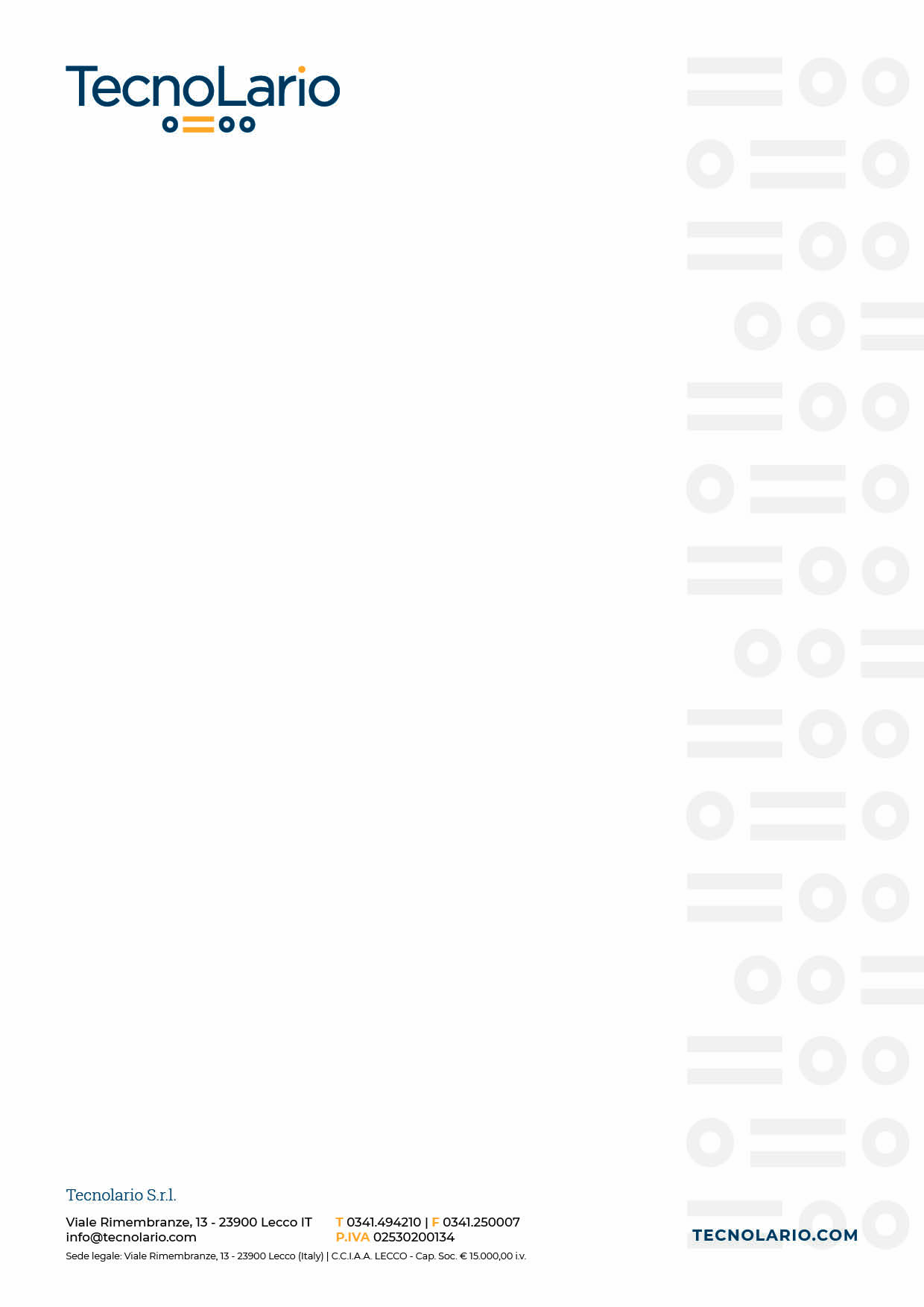 PAGINA 1 - RIFERITA ALLA SCHEDA RIFIUTO CODICE CER.………………………………Compilare una scheda per ogni rifiuto prodotto1 Dato dalla giacenza al 31/12/2019 riportata nella dichiarazione MUD 2019.2 Rifiuto prodotto 2020 = Rifiuto conferito 2020 - giacenza al 31/12/2019 + giacenza 20203 Dato dalla quantità (kg o litri) verificata a destino riportata nella 4°copia del formulario.4 Dato dalla quantità dei carichi (kg o litri) riportati nel registro C/S e non scaricati al 31/12/2020.PAGINA 2 - RIFERITA ALLA SCHEDA RIFIUTO CODICE CER …………………………Compilare una scheda per ogni rifiuto prodotto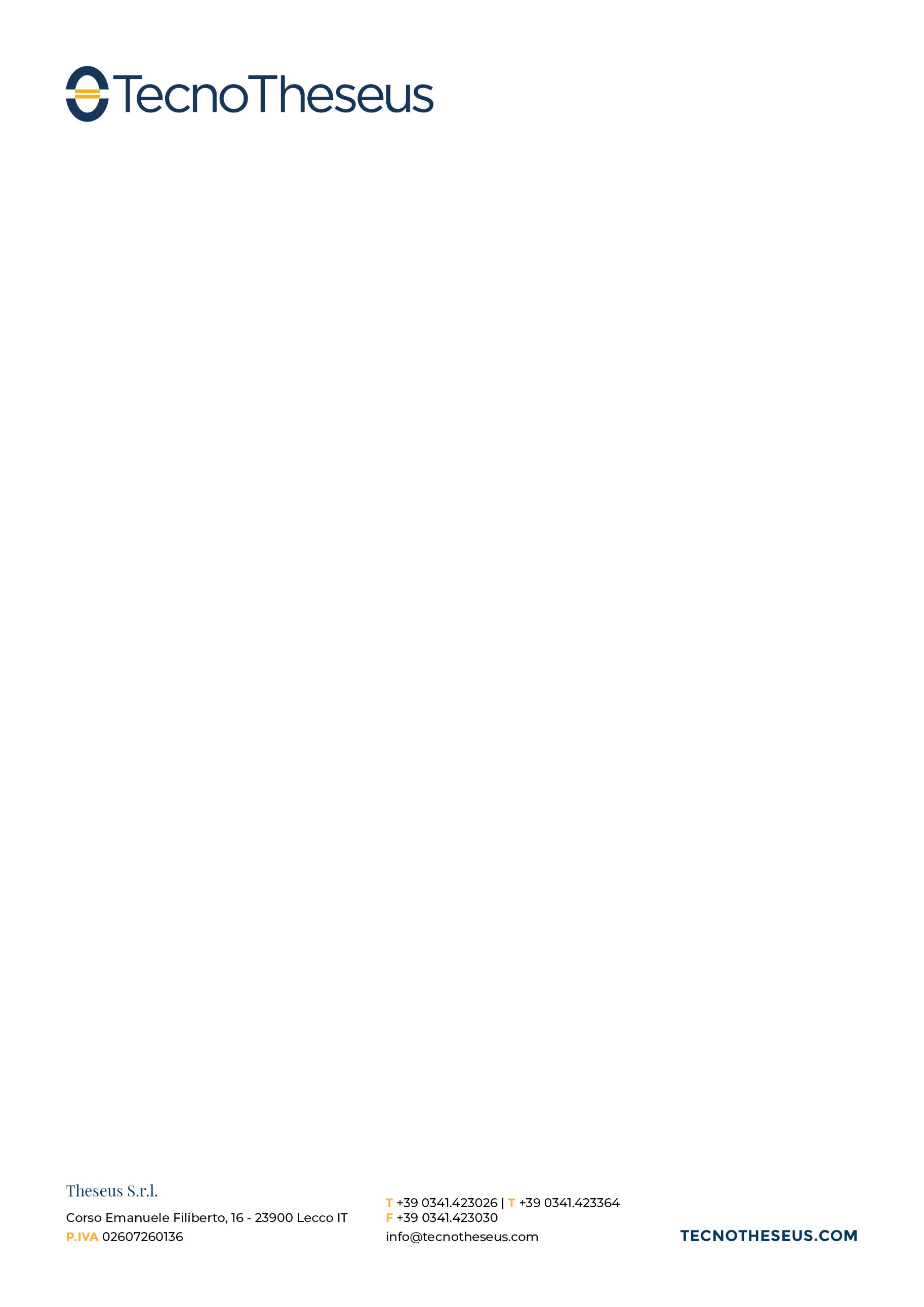 RAGIONE SOCIALECODICE REACODICE FISCALE:INDIRIZZO SEDE LEGALEN. telINDIRIZZO UNITA’ LOCALEN. telCODICE ISTAT / ATECO(AGGIORNATO AL 2007)NOME DEL LEGALE RAPPRESENTANTENUMERO MESI DI ATTIVITA’ NELL’ANNOTOTALE ADDETTI UNITA’ LOCALE 2020:TOTALE ADDETTI UNITA’ LOCALE 2020:Codice CERStato fisicoGiacenza al 31/12/20191Rifiuto prodotto 20202Rifiuto conferito 20203Giacenza al31/12/20204KgKgKgKgNOTE (specificare se il rifiuto in giacenza al 31/12/2020 è destinato a recupero o a smaltimento):NOTE (specificare se il rifiuto in giacenza al 31/12/2020 è destinato a recupero o a smaltimento):NOTE (specificare se il rifiuto in giacenza al 31/12/2020 è destinato a recupero o a smaltimento):NOTE (specificare se il rifiuto in giacenza al 31/12/2020 è destinato a recupero o a smaltimento):NOTE (specificare se il rifiuto in giacenza al 31/12/2020 è destinato a recupero o a smaltimento):NOTE (specificare se il rifiuto in giacenza al 31/12/2020 è destinato a recupero o a smaltimento):DESTINATARIDESTINATARIDESTINATARIDESTINATARIDESTINATARIDESTINATARICodice FiscaleRagione socialeIndirizzo impianto di destinazioneQuantità conferita (Kg)Quantità destinata al recupero (R..)Quantità destinata allo smaltimento (D..)TRASPORTATORITRASPORTATORITRASPORTATORICodice FiscaleRagione socialeQuantità trasportata (Kg)RIFIUTO TRASPORTATO DAL DICHIARANTE (CONTO PROPRIO)///